Ako sa volá súčasný pápež? Podľa ktorého svätca si vybral toto meno? a) Xaverského; b) Assiského; c) SaleskéhoAké je jeho civilné meno zistíš podľa začiatočných písmen obrázkov. 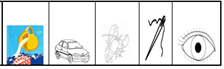 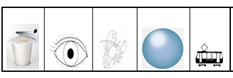 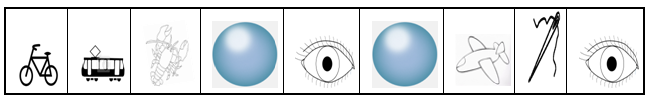 Sv. Peter bol prvý pápež, koľký pápež v poradí je súčasný Sv. Otec? Doplň tabuľku, ak vieš, že posledná cifra je o 4 väčšia ako prvá. Tretia cifra je rovnaká ako druhá a v strede je číslo 6. Odkiaľ pochádza Sv. Otec? 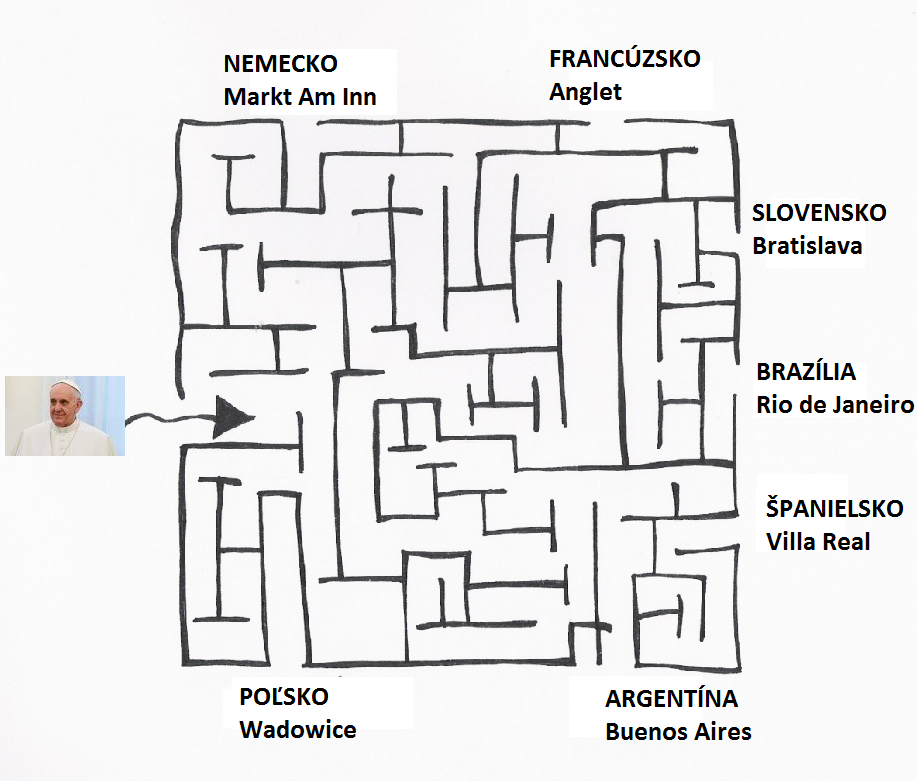 Ktorý pápež pochádzal z nášho susedného Poľska?Kde býva a pracuje pápež teraz? (Tam, kde sa vypína chrám sv. Petra)Ktoré zo slov nepatrí do radu? Pápež – hlava cirkvi –  samaritán - svätý otec – rímsky biskup – kňazAko sa volí pápež? A) Referendom; B) Volia všetci biskupi a vyberajú biskupa okrem seba; C) Pápež sa volí len spomedzi kardinálov mladších ako 80 rokov.Môžeš si vytiahnuť nejakú myšlienku od sv. otca Františka 